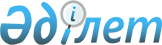 Об утверждении регламента государственной услуги "Аттестация производителей оригинальных, элитных семян, семян первой, второй и третьей репродукций и реализаторов семян"
					
			Утративший силу
			
			
		
					Постановление Кызылординского областного акимата от 16 апреля 2014 года N 544. Зарегистрировано Департаментом юстиции Кызылординской области 27 мая 2014 года за N 4685. Утратило силу постановлением Кызылординского областного акимата от 13 ноября 2014 года N 759      Сноска. Утратило силу постановлением Кызылординского областного акимата от 13.11.2014 N 759 (вводится в действие со дня подписания).

      В соответствии с Законом Республики Казахстан от 23 января 2001 года "О местном государственном управлении и самоуправлении в Республике Казахстан" и Законом Республики Казахстан от 15 апреля 2013 года "О государственных услугах" акимат Кызылординской области ПОСТАНОВЛЯЕТ:

      1. Утвердить прилагаемый регламент государственной услуги "Аттестация производителей оригинальных, элитных семян, семян первой, второй и третьей репродукций и реализаторов семян".

      2. Контроль за исполнением настоящего постановления возложить на заместителя акима Кызылординской области Нуртаева Р.С.

      3. Настоящее постановление вводится в действие по истечении десяти календарных дней после дня первого официального опубликования, но не ранее введения в действие постановления Правительства Республики Казахстан от 5 марта 2014 года N 199 "Об утверждении стандарта государственной услуги "Аттестация производителей оригинальных, элитных семян, семян первой, второй и третьей репродукций и реализаторов семян".

 Регламент государственной услуги "Аттестация производителей оригинальных, элитных семян, семян первой, второй и третьей репродукций и реализаторов семян"
1. Общие положения      1. Наименование услугодателя: местный исполнительный орган области (государственное учреждение "Управление сельского хозяйства Кызылординской области") (далее – услугодатель)).

      Прием заявлений и выдача результатов оказания государственной услуги осуществляются через:

      1) услугодателя;

      2) веб-портал "электронного правительства" www.e.gov.kz (далее - портал).

      2. Форма оказания государственной услуги: электронная (частично автоматизированная) и (или) бумажная.

      3. Результат оказания государственной услуги - выдача свидетельства об аттестации в форме электронного документа (далее - свидетельство), удостоверенного электронной цифровой подписью (далее - ЭЦП ) уполномоченного должностного лица услугодателя.

      В случае обращения к услугодателю за получением свидетельства на бумажном носителе свидетельство об аттестации оформляется в электронном формате, распечатывается, заверяется печатью и подписывается руководителем услугодателя.

      4. Государственная услуга оказывается бесплатно.

 2. Описание порядка действий структурных подразделений (работников) и услугодателя в процессе оказания государственной услуги      5. Основание для начала процедуры (действия) по оказанию государственной услуги: предоставление услугополучателем услугодателю либо через портал заявления согласно приложению 1 к стандарту государственной услуги "Аттестация производителей оригинальных, элитных семян, семян первой, второй и третьей репродукций и реализаторов семян" (далее - стандарт), утвержденного постановлением Правительства Республики Казахстан от 6 марта 2014 года N 199.

      6. Содержание каждой процедуры (действия), входящей в состав процесса оказания государственной услуги, длительность их выполнения:

      1) услугополучатель предоставляет услугодателю документы согласно пункта 9 стандарта;

      2) сотрудник канцелярии услугодателя регистрирует и выдает услугополучателю расписку о приеме соответствующих документов с указанием номера и даты приема документов, вида запрашиваемой государственной услуги, количества и названий приложенных документов, даты (времени) получения государственной услуги и места выдачи документов, фамилии, имени, отчества ответственного должностного лица услугодателя, принявшего документы и предоставляет документы руководителю услугодателя (не более двадцати минут);

      3) руководитель услугодателя рассматривает и направляет документы исполнителю (не более двадцати минут);

      4) исполнитель рассматривает и вносит документы на рассмотрение экспертной комиссии (далее - комиссия), создаваемой постановлением акимата области (в течение двух рабочих дней);

      5) комиссия рассматривает документы, с выездом на семенное хозяйство определяет степень соответствия требованиям, составляет акт обследования и направляет протокол заседания комиссии услугодателю (в течение пяти рабочих дней);

      6) услугодатель согласно решению комиссии обеспечивает утверждение постановления о присвоении статуса производителя оригинальных, элитных семян, семян первой, второй и третьей репродукций и реализаторов семян (далее - статус) и направляет копию постановления исполнителю (в течение десяти рабочих дней);

      7) исполнитель на основании постановления уведомляет услугополучателя о присвоении статуса, подготавливает проект приказа, свидетельство и предоставляет руководителю услугодателя (в течение одного рабочего дня);

      8) руководитель услугодателя подписывает приказ, свидетельство и направляет сотруднику канцелярии (не более двадцати минут);

      9) сотрудник канцелярии регистрирует и выдает свидетельство услугополучателю (не более двадцати минут).

 3. Описание порядка взаимодействия структурных подразделений (работников) и услугодателя в процессе оказания государственной услуги      7. Перечень структурных подразделений (работников), услугодателя, которые участвуют в процессе оказания государственной услуги:

      1) сотрудник канцелярии услугодателя;

      2) руководитель услугодателя;

      3) исполнитель;

      4) комиссия.

      8. Описание последовательности процедур (действий) между структурными подразделениями (работниками) с указанием длительности каждой процедуры (действия) приведено в приложении 1 к настоящему регламенту.

      9. Описание последовательности процедур (действий) приведено в блок-схеме прохождения каждого действия (процедуры) с указанием длительности каждой процедуры (действия) согласно приложению 2 к настоящему регламенту. 

 4. Описание порядка использования информационных систем в процессе оказания государственной услуги      10. Описание порядка обращения и последовательности процедур (действий) услугодателя и услугополучателя при оказании услуги через портал:

      1) услугополучатель регистрируется на портале и направляет заявление, удостоверенное ЭЦП услугополучателя и документы согласно пункта 9 стандарта;

      2) исполнитель принимает электронное заявление и документы, в "личный кабинет" услугополучателя направляется уведомление о принятии документов с указанием даты получения результата государственной услуги (не более двадцати минут);

      3) после принятия электронного заявления и документов действия структурных подразделений услугодателя в процессе оказания государственной услуги осуществляются в соответствии с подпунктами 2-8 пункта 6 настоящего регламента;

      4) исполнитель регистрирует и отправляет результат оказания государственной услуги в "личный кабинет" услугополучателя (не более двадцати минут).

      Диаграмма функционального взаимодействия информационных систем, задействованных в оказании государственной услуги, в графической форме приведена в приложении 3 к настоящему регламенту. 

 5. Ответственность должностных лиц, оказывающих государственные услуги      11. Ответственным лицом за оказание государственной услуги является руководитель услугодателя (далее – должностное лицо).

      Должностное лицо несет ответственность за реализацию оказания государственной услуги в установленные сроки в соответствии с законодательством Республики Казахстан.

      12. Обжалование действий (бездействий) по вопросам оказания государственной услуги производится в соответствии с разделом 3 стандарта.

      13. Номер контактного телефона для получения информации об услуге, также в случае необходимости оценки (в том числе обжалования) их качества: 8 (7242) 605444, единого контакт-центра: (1414). 

 Описание последовательности процедур (действий) между структурными подразделениями (работниками) с указанием длительности каждой процедуры (действия) Блок - схема описания последовательности процедур (действий) прохождения каждого действия (процедуры) с указанием длительности каждой процедуры (действия)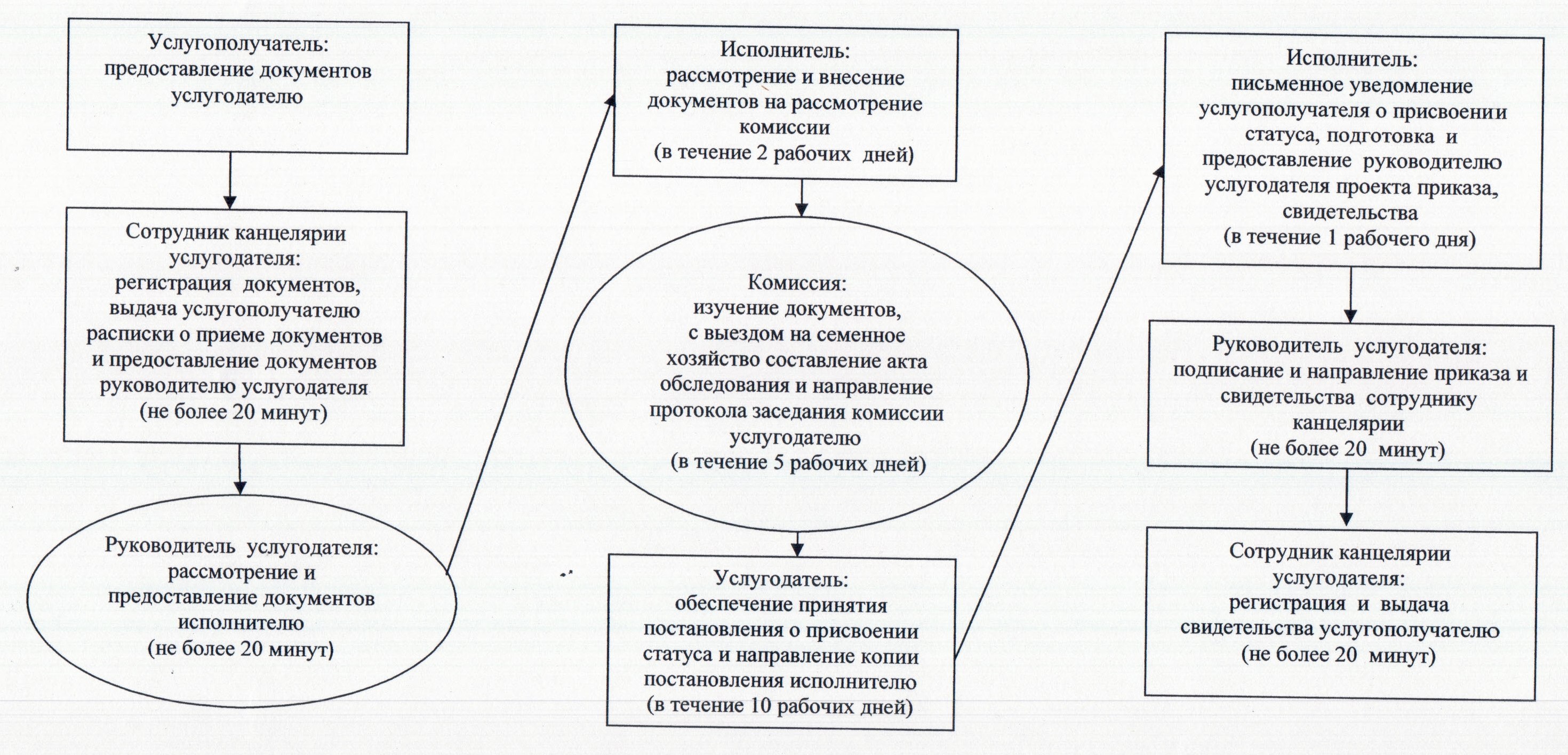  Диаграмма функционального взаимодействия информационных систем, задействованных в оказании государственной услуги, в графической форме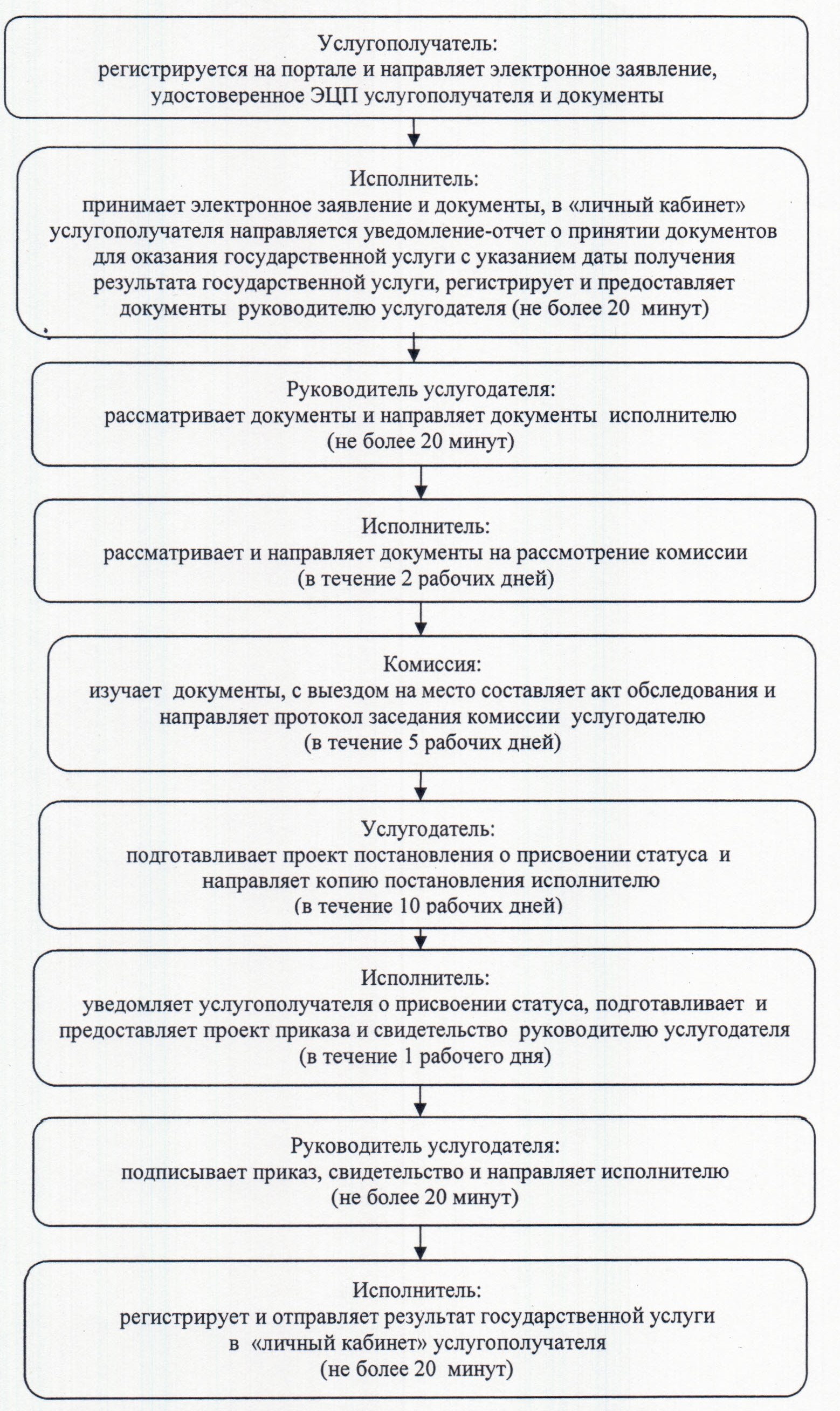 
					© 2012. РГП на ПХВ «Институт законодательства и правовой информации Республики Казахстан» Министерства юстиции Республики Казахстан
				Аким Кызылординской области

К. Кушербаев

Утвержден
постановлением акимата Кызылординской области
от "16" апреля 2014 года N 544Приложение 1
к регламенту государственной услуги
"Аттестация производителей оригинальных, элитных семян, семян первой, второй и третьей репродукций и реализаторов семян"1

Номер действия

(хода, потока работ)

1

2

3

4

5

6

7

8

2

Наименование структурных подразделений

Сотрудник канцелярии услугодателя

Руководитель услугодателя

Исполнитель

Комиссия 

Услугодатель

Исполнитель

Руководитель услугодателя

Сотрудник канцелярии услугодателя

3

Наименование действий (процесса, процедуры, операции) и их описание

регистрирует документы и выдает услугополучателю расписку о приеме документов

рассматривает документы

рассматривает документы 

рассматривает документы и с выездом на семенное хозяйство составляет акт обследования

Обеспечивает принятие постановления о присвоении статуса 

уведомляет услугополучателя о присвоении статуса, подготавливает проект приказа и свидетельство

подписывает приказ и свидетельство

регистрирует свидетельство

4

Форма завершения (данные, документ, организационно-распорядительное решение)

предоставляет документы руководителю услугодателя 

направляет документы исполнителю

вносит документы на рассмотрение комиссии

направляет протокол заседания комиссии услугодателю

направляет копию постановления 

исполнителю

предоставляет руководителю услугодателя

направляет сотруднику канцелярии

выдает свидетельство услугополучателю

5

Срок исполнения

не более 20 минут

не более 20 минут

в течение 2 рабочих дней

в течение 5 рабочих дней

в течение 10 рабочих дней

в течение 1 рабочего дня

не более 20 минут

не более 20 минут

Приложение 2
к регламенту государственной услуги
"Аттестация производителей оригинальных, элитных семян,
семян первой, второй и третьей репродукций и реализаторов семян"Приложение 3
к регламенту государственной услуги
"Аттестация производителей оригинальных, элитных семян, семян
первой второй и третьей репродукций и реализаторов семян"